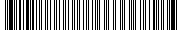 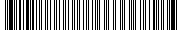 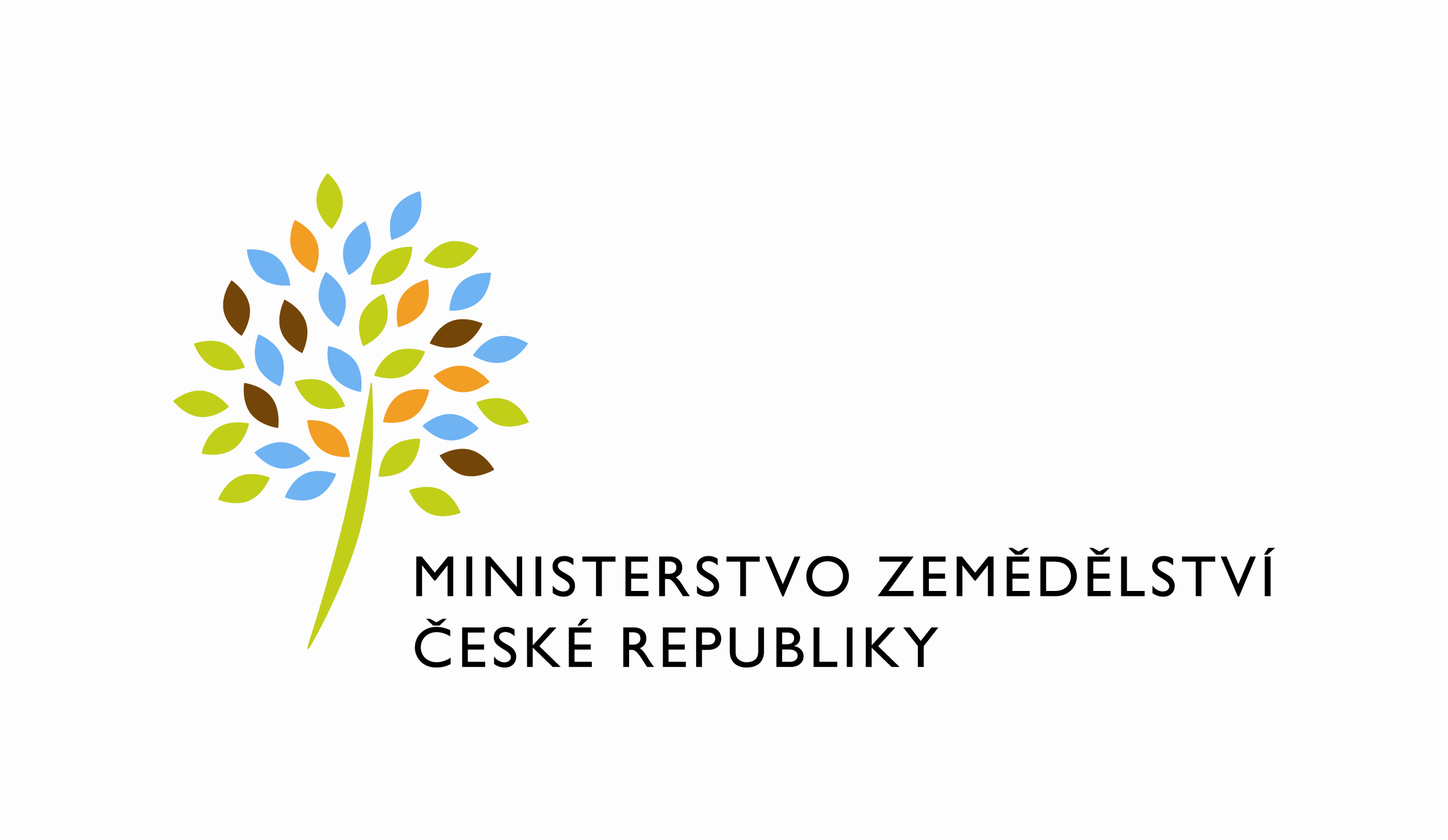 adresa: Těšnov 65/17, Nové Město, 110 00 Praha 1DATUM: 15. 2. 2022Prodloužení termínu dodání Objednávky č. 4500138014 PZ_PRAIS_II_2021_No634_LPIS_uprava_modulu_EP(Z32320)Vážený pane xxx, oznamuji Vám tímto prodloužení termínu dodání objednávky č. č. 4500138014 PZ_PRAIS_II_2021_No634_LPIS_uprava_modulu_EPNový termín: do 20.3. 2022Zdůvodnění:Na základě testování a připomínek uživatelů byl vznesen dodatečný požadavek na zavedení funkce „Racionální hnojení“.  Následně na základě dalších upřesňujících požadavků SZIF bylo rozhodnuto o posílení kapacit na realizaci úprav SW pro administraci žádostí.  Zároveň na testovacím prostředí byla zahájena migrace na SW Oracle 19, což přináší dočasnou nestabilitu testovacího prostředí a s tím spojené chyby. Proto, aby bylo možno funkci řádně dotestovat a případně odstranit zjištěné nedostatky, navrhuji termín akceptace posunout na 20.3.2022.S pozdravemPřílohy:útvar: Odbor informačních a komunikačních technologiíČíslo útvaru: 12120VÁŠ DOPIS ZN.:	 ZE DNE:	 SPISOVÁ ZN.:	 MZE-45060/2021-11152NAŠE ČJ.:	 MZE-9101/2022-12122VYŘIZUJE:	David NeužilTelefon:	221812012E-MAIL:	David.Neuzil@mze.czID DS: 	yphaax8O2 IT Services s.r.o.Vážený panxxxZa Brumlovkou 266/2Michle140 00 Praha 4%%%el_podpis%%%Ing. Oleg Blaškoředitel odboruOtisk úředního razítka